	MĚSTO ŽATEC	USNESENÍ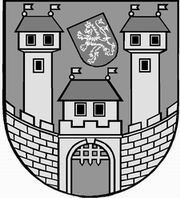 	z 	6	. jednání Rady města Žatce 	konané dne	12.3.2015Usnesení č. 	140 /15	-	152 /15	 140/15	Schválení programu	 141/15	Kontrola usnesení	 142/15	Informace o investičních akcích	 143/15	Technický dozor investora stavby „Rekonstrukce osvětlení a 	elektroinstalací Gymnázia, Žatec“	 144/15	Koordinátor BOZP na staveništi „Rekonstrukce osvětlení a elektroinstalací 	Gymnázia, Žatec“	 145/15	„Hydraulické vyvážení otopné soustavy MŠ U Jezu č.p. 2903 a č.p. 2224, 	Žatec“	 146/15	Zakázka malého rozsahu akce „Oprava krovu a výměna střešní krytiny 	objektu č.p. 299 Klášter Kapucínů, Žatec"	 147/15	Zahájení výběrového řízení „Příjezdová cesta k RD Bezděkov“	 148/15	Rozpočtová změna – uvolnění finančních prostředků na investiční akce a 	opravy 2015	 149/15	„Strategický plán rozvoje města Žatec“	 150/15	Žatecká teplárenská a.s. - zápis ze zasedání představenstva	 151/15	Podání žádosti o poskytnutí finančních prostředků	 152/15	Rozpočtová změna – sportovní organizace	 140/15	Schválení programuRada města Žatce projednala a schvaluje program jednání rady města.									 T:  12.3.2015	O:	p.	HAMOUSOVÁ	 141/15	Kontrola usneseníRada města Žatce projednala a bere na vědomí kontrolu usnesení z minulých jednání rady města.									 T:  12.3.2015	O:	p.	VAJDA	 142/15	Informace o investičních akcíchRada města Žatce bere na vědomí informaci o investičních akcích.									 T:  12.3.2015	O:	p.	OPPELOVÁ	 143/15	Technický dozor investora stavby „Rekonstrukce osvětlení a 	elektroinstalací Gymnázia, Žatec“Rada města Žatce projednala protokol poptávkového řízení o posouzení kvalifikace a hodnocení nabídek a schvaluje pořadí na prvním místě při hodnocení nabídek na výkon technického dozoru investora stavby „Rekonstrukce osvětlení a elektroinstalací Gymnázia, Žatec“ takto:1. fyzická osobaRada města Žatce zároveň ukládá starostce města Žatce podepsat smlouvu o dílo s vítězným uchazečem.	T:	15.3.2015	O:	p.	OPPELOVÁ	 144/15	Koordinátor BOZP na staveništi „Rekonstrukce osvětlení a 	elektroinstalací Gymnázia, Žatec“Rada města Žatce projednala protokol poptávkového řízení o posouzení kvalifikace a hodnocení nabídek a schvaluje pořadí na prvních třech místech při hodnocení nabídek na výkon koordinátora BOZP stavby „Rekonstrukce osvětlení a elektroinstalací Gymnázia, Žatec“ takto:1. GLOBAL-PRO s.r.o., Vodní 2146, 436 01 Litvínov2. QEMS s.r.o., Karlovarská 4391, 430 01 Chomutov3. fyzická osobaRada města Žatce zároveň ukládá starostce města Žatce podepsat smlouvu o dílo s vítězným uchazečem.	T:	15.3.2015	O:	p.	OPPELOVÁ	 145/15	„Hydraulické vyvážení otopné soustavy MŠ U Jezu č.p. 2903 a č.p. 2224, 	Žatec“Rada města Žatce schvaluje přesun nedočerpaných finančních prostředků v rámci schváleného rozpočtu na rok 2014 ve výši 300.000,00 Kč, a to z  akce „Realizace energetických úspor dodatečným zateplením Mateřské školy U Jezu 2903, Žatec“  na  akci „Hydraulické vyvážení otopné soustavy MŠ U Jezu č.p. 2903 a č.p. 2224, Žatec“, s tím, že rozpočtová skladba zůstává beze změn.Rada města Žatce projednala protokol poptávkového řízení o posouzení kvalifikace a hodnocení nabídek a schvaluje pořadí na prvních dvou místech při hodnocení  nabídek  na akci „Hydraulické vyvážení otopné soustavy MŠ U Jezu č.p. 2903 a č.p. 2224, Žatec“  takto:1. P+S+P, Husova 2995, 438 01 Žatec2. BLESK v.o.s., Vršovců 989, 430 02 ChomutovRada města Žatce zároveň ukládá starostce města Žatce podepsat smlouvu o dílo s vítězným uchazečem.	T:	15.3.2015	O:	p.	OPPELOVÁ	 146/15	Zakázka malého rozsahu akce „Oprava krovu a výměna střešní krytiny 	objektu č.p. 299 Klášter Kapucínů, Žatec"Rada města Žatce schvaluje vypsání výběrového řízení na veřejnou zakázku malého rozsahu v souladu se Zásadami a postupy pro zadávání veřejných zakázek města Žatce na zhotovitele stavby  „Oprava krovu a výměna střešní krytiny objektu č.p. 299 Klášter Kapucínů, Žatec, IV. etapa - východní část“.Rada města Žatce současně schvaluje text výzvy, návrh smlouvy o dílo a základní okruh zájemců, kterým bude výzva zaslána.Rada města Žatce zároveň schvaluje členy a náhradníky hodnotící komise, která dle § 71 odst. 3 zákona zároveň plní funkci komise pro otevírání obálek.	T:	2.4.2015	O:	p.	OPPELOVÁ	 147/15	Zahájení výběrového řízení „Příjezdová cesta k RD Bezděkov“Rada města Žatce schvaluje výzvu k podání nabídky na veřejnou zakázku malého rozsahu na stavební práce, zadané v souladu se Zásadami a postupy pro zadávání veřejných zakázek Města Žatec na zhotovitele stavby „Příjezdová cesta k RD Bezděkov“ a schvaluje základní okruh zájemců, kterým bude výzva zaslána.  Rada města Žatce schvaluje členy hodnotící komise, která dle § 71 odst. 3 zákona zároveň plní funkci komise pro otevírání obálek.	T:	31.3.2015	O:	p.	OPPELOVÁ	 148/15	Rozpočtová změna – uvolnění finančních prostředků na investiční akce a	 opravy 2015Rada města Žatce projednala a doporučuje Zastupitelstvu města Žatce schválit rozpočtové změny - uvolnění finančních prostředků z investičního fondu na financování akcí schválených v návrhu investic a oprav pro rok 2015 v tomto znění:Výdaje: 741-6171-6901                 - 3.800.000,00 Kč (IF)Výdaje: 710-2212-5171 org. 668        + 3.800.000,00 Kč (ul. Lučanská)Výdaje: 741-6171-6901                  - 1.600.000,00 Kč (IF)Výdaje: 716-3322-5171 org. 299         + 1.600.000,00 Kč (Klášter Kapucínů)Výdaje: 741-6171-6901                  - 1.000.000,00 Kč (IF)Výdaje: 710-2212-5166                  + 1.000.000,00 Kč (projekty, komunikace)Výdaje: 741-6171-6901                  - 2.200.000,00 Kč (IF)Výdaje: 739-2333-5171 org. 701         + 2.200.000,00 Kč (vodní tok Radíčeves)Výdaje: 741-6171-6901                     - 500.000,00 Kč (IF)Výdaje: 714-3111-6121 org. 5371          + 500.000,00 Kč (MŠ U Jezu)Výdaje: 741-6171-6901                     - 300.000,00 Kč (IF)Výdaje: 710-2219-6121 org. 681            + 300.000,00 Kč (ul. Stavbařů x Pekárenská).	T:	25.3.2015	O:	p.	OPPELOVÁ	 149/15	„Strategický plán rozvoje města Žatec“Rada města Žatce projednala protokol poptávkového řízení o posouzení kvalifikace a hodnocení nabídek a schvaluje pořadí na prvních třech místech při hodnocení nabídek na akci „Strategický plán rozvoje města Žatec“ takto:1. Regionální rozvojová agentura ÚK a.s., Velká Hradební 3118/48,400 02 Ústí nad Labem, IČ: 602 79 5242. PROCES - Centrum pro rozvoj obcí a regionů s.r.o., Švabinského 1749/19, 702 00 Ostrava - Moravská Ostrava, IČ: 285 76 2173. MEPCO, s.r.o., Spálená 108/51, 110 00 Praha 1, IČ: 271 43 643Rada města Žatce zároveň ukládá starostce města Žatce podepsat smlouvu o dílo s vítězným uchazečem.	T:	15.3.2015	O:	p.	OPPELOVÁ	 150/15	Žatecká teplárenská a.s. - zápis ze zasedání představenstvaRada města Žatce v působnosti valné hromady Žatecké teplárenské, a.s. bere na vědomí zápis ze zasedání představenstva společnosti ze dne 17.02.2015 a současně bere na vědomí výkaz zisku a ztrát ke dni 31.01.2015.	T:	17.3.2015	O:	p.	PŘ. PŘEDST.	 151/15	Podání žádosti o poskytnutí finančních prostředkůRada města Žatce schvaluje podání žádosti o poskytnutí finančních prostředků na projekt „Regenerace pravého břehu Ohře II. a III. etapa“ z Národního programu SFŽP ČR, Programu podpory sídelní zeleně – 2. výzva.	T:	31.3.2015	O:	p.	KLÍMA	 152/15	Rozpočtová změna – sportovní organizaceRada města Žatce schvaluje rozpočtovou změnu ve výši 213.000,00 Kč, a to zapojení příjmů do rozpočtu města - vratky finančních příspěvků sportovních organizací poskytnutých v roce 2014.Příjmy:741-3419-2229          + 213.000,00 Kč (vratky sportovních organ.)Výdaje:741-3419-5222         + 213.000,00 Kč (příspěvky sportovním organ.).	T:	31.3.2015	O:	p.	SEDLÁKOVÁ	 Místostarosta	Starostka	 Jaroslav Špička v.r.	Mgr. Zdeňka Hamousová v.r.Za správnost vyhotovení: Pavlína KloučkováUpravená verze dokumentu z důvodu dodržení přiměřenosti rozsahu zveřejňovaných osobních údajů podle zákona č. 101/2000 Sb., o ochraně osobních údajů v platném znění.hlasůHamousováŠpičkaKrčmárikHladkýKarasNovákováŠramotapro6/////omluvena/proti-zdržel se-hlasůHamousováŠpičkaKrčmárikHladkýKarasNovákováŠramotapro6/////omluvena/proti-zdržel se-hlasůHamousováŠpičkaKrčmárikHladkýKarasNovákováŠramotapro6/////omluvena/proti-zdržel se-hlasůHamousováŠpičkaKrčmárikHladkýKarasNovákováŠramotapro6/////omluvena/proti-zdržel se-hlasůHamousováŠpičkaKrčmárikHladkýKarasNovákováŠramotapro6/////omluvena/proti-zdržel se-hlasůHamousováŠpičkaKrčmárikHladkýKarasNovákováŠramotapro5////omluvena/proti-zdržel se1/hlasůHamousováŠpičkaKrčmárikHladkýKarasNovákováŠramotapro6/////omluvena/proti-zdržel se-hlasůHamousováŠpičkaKrčmárikHladkýKarasNovákováŠramotapro5////omluvena/proti-zdržel se1/hlasůHamousováŠpičkaKrčmárikHladkýKarasNovákováŠramotapro6/////omluvena/proti-zdržel se-hlasůHamousováŠpičkaKrčmárikHladkýKarasNovákováŠramotapro5///nehlasoval/omluvena/proti-zdržel se-hlasůHamousováŠpičkaKrčmárikHladkýKarasNovákováŠramotapro6/////omluvena/proti-zdržel se-hlasůHamousováŠpičkaKrčmárikHladkýKarasNovákováŠramotapro6/////omluvena/proti-zdržel se-hlasůHamousováŠpičkaKrčmárikHladkýKarasNovákováŠramotapro6/////omluvena/proti-zdržel se-